ИП Саскевич В.В._________________ИП Саскевич В.В.ИП Саскевич В.В.ИП Саскевич В.В.ИП Саскевич В.В.Прайс-лист на плитку тротуарную от 01.05.2022г.Прайс-лист на плитку тротуарную от 01.05.2022г.Прайс-лист на плитку тротуарную от 01.05.2022г.Прайс-лист на плитку тротуарную от 01.05.2022г.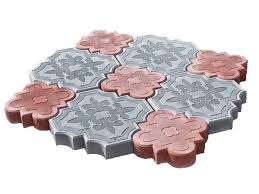 Плитка тротуарная « Клевер фигурный» 29,5смх29,5смх4,5см21,5смх21,5смх4,5смВ 1м2 23шт всего (т.е 11.5 большого и 11,5 малого) Вес 1м2=70кгНазначение: пешеходная зона и под легковую машинуЦена за 1м218руб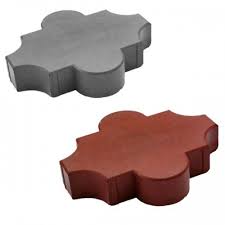 Плитка тротуарная вибролитая«Клевер гладкий» Вес 1м2=В 1м2 28штТолщина 4.5смРазмер, см  26.7х21.8Цена за м2Серый=18рубКрасный=20рубСерый +красн 19руб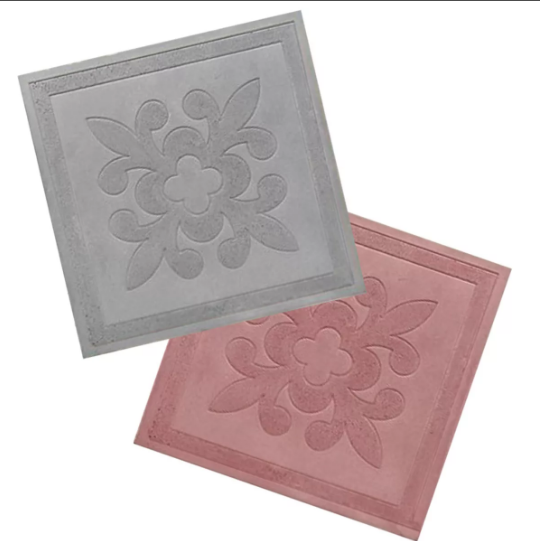 Плитка тротуарная«Клевер» 30смх30смх3см : Вес 1м2=11шт в 1м2Вес 1м2=55кгНазначение: пешеходная зонаЦена за 1м2Серая 14,00Красная 16,00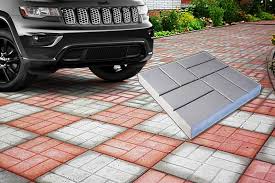 Плитка тротуарная 40смх40смх5см«8кирпичей» В 1м2 6штНазначение: пешеходная зона и под легковую машинуВес 1м2=90кгЦена за 1м2Серый 18рубКрасный   руб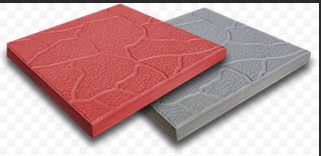 Плитка тротуарная«Черепаха»  Вес 1м2=30смх30смх3см11шт в 1м2Назначение: пешеходная зона Вес 1м2=55кгЦена за 1м2Серая 14,00Красная 16,00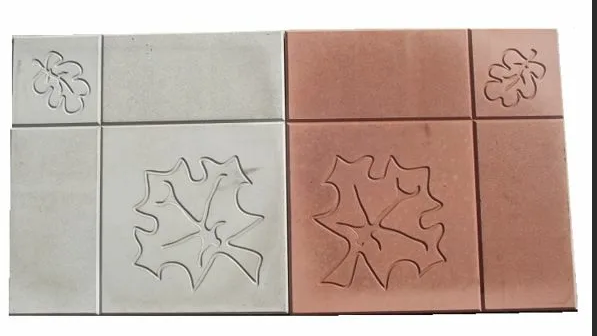 Плитка тротуарная«Клен-Дуб»  Вес 1м2=30смх30смх3см11шт в 1м2Назначение: пешеходная зонаВес 1м2=55кгЦена за 1м2Серая 14,00Красная 16,00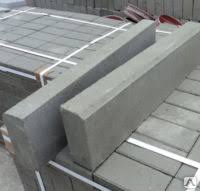 Бордюр тротуарный Вес 1м2=32кгвибропрессованный100смх20смх80смВес 1бордюра=32кгЦена за 1ед5,00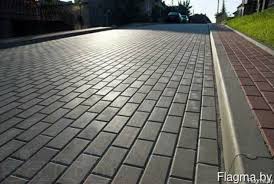  Плитка тротуарная вибропрессованная«Брусчатка» кирпичик20смх10смх6смВ 1м2 50шт Вес 1м2=84кгНазначение: пешеходная зона и под легковую машинуЦена за 1м2Серая 18 руб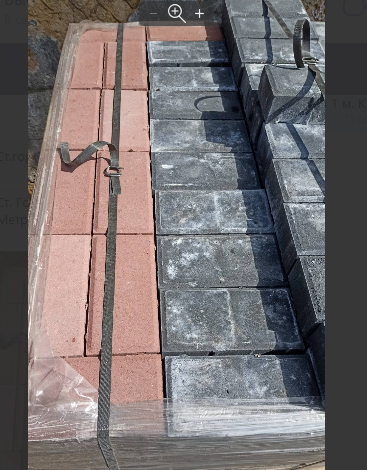 Плитка тротуарная вибропрессованная«Брусчатка» кирпичик20смх10смх6смВ 1м2 50шт Вес 1м2=84кгНазначение: пешеходная зона и под легковую машинуЦена за 1м2ЧЕРНАЯ и  27 руб КРАСНАЯ27 руб одинаковая цена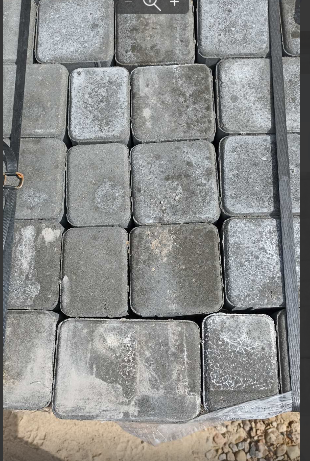 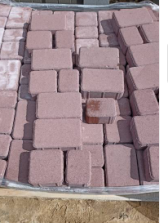 Плитка тротуарная вибропрессованная«Старый город»ВибропрессованнаяРазмеры 18*12*6                   12*12*6                  9*12*6 в м кв.21шт каждого размераЦена за 1м2Серая по 20 руб Красная по 24 руб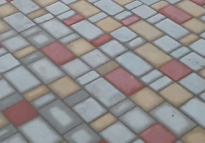 Старый город вибролитая вес 1м2Толщина 6см 18*12*6В 1м2= 46штВес 1м2=Цена за цветной(3 цвета) 1м2=28руб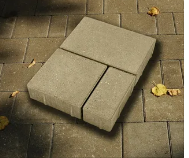 Плитка тротуарная Мегаполис» вибропрессованная240*160*60160*160*6080*160*60В 1м2 13 комплектовНазначение: пешеходная зона и под легковую машинуЦена за 1м2Серый по 20 руб